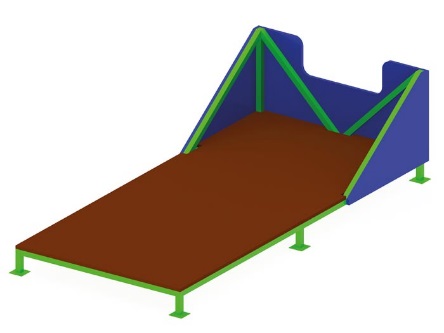 Окоп одиночный 0788Размеры не менее: длина – 2210 мм, ширина – 1050 мм, высота – 600 мм.Изделие предназначено для стрельбы из лежачего положения, состоит из каркаса, площадки и ограждения.Каркас должен быть изготовлен из металлической профильной трубы сечением не менее 30х30 мм.Площадка и ограждение должны быть изготовлены из водостойкой фанера толщиной не менее 18 мм.Используемая фанера должна быть водостойкой фанерой марки ФСФ, из лиственных пород. Деревянные детали должны быть тщательно отшлифованы, кромки закруглены и окрашены яркими двухкомпонентными красками, стойкими к  сложным погодным условиям, истиранию, действию ультрафиолета и специально предназначенными для применения на детских площадках, крепеж оцинкован.Металлические элементы окрашены яркими порошковыми красками с предварительной антикоррозионной обработкой.